Fiche pédagogique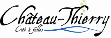 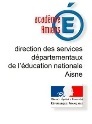 1 – Coordonnées des personnes à contacter :http://www.musee-jean-de-la-fontaine.fr/brigida.verstraete@ville-chateau-thierry.fr2 – Public visé :	cycle		1		2		33 – Intervenants :Mme Brigida Verstraete, coordinatrice du Musée Jean de La Fontaine, Responsable des visites et de l’accueilM. Thomas Morel, conservateur du Pôle Muséal de la région de Château-Thierry4 – Résumé des propositions pédagogiques :Visites pédagogiques avec des thématiques différentesVisite au temps où les animaux parlaientParcours de ville « Sur les pas de Jean de La Fontaine »Visite « Une belle histoire de l’art »Visites pédagogiques avec des thématiques différentesAtelier abécédaireAtelier ArtisteAtelier Habillage5 – Plus-value des intervenants / lieu :En classe			Sur site			Les deux6 – Participation financière éventuelle :3,30 € par enfant et par visite